PRAVEENA 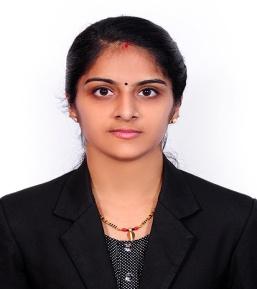 Email: PRAVEENA.362031@2freemail.com OBJECTIVETo build a career by joining a world-class organization which provides opportunities to utilize all my abilities and enhance my knowledge and skills that would contribute towards growth of the organization along with my own professional growth.PROFESSIONAL SUMMARYHaving a pleasing personality and very good interpersonal skills, energetic, young, dedicated, self motivated and a through approach to working own initiative, ability to adapt to new environment and grasp work quickly.EDUCATIONAL QUALIFICATIONIATA travel and tourism -“Speedwings aviation academy” MBA human resource management –“ Bharathiar university”  Bachelor of science –“Bharathiar university”-computer scienceHSC- Kerala state boardSSLC- Kerala state boardCOMPUTER KNOWLEDGE:MS officeOperating systems:  Windows, LinuxCapable of working with a good typing speed.CURRENT EMPLOYER  ✓ Organization: API MIDDLE EAST FZE (Sumitomo corp. Joint venture)✓ Designation: Admin & Finance Executive ✓ Duration: October 2015 – Present  ❖ JOB DESCRIPTIONOrganize office operations and proceduresAnalyzes the attendance and regularity of employees in the organizationMaintain all databases including financial and staff reportMeet staff requirements, needs and resolve their problems, support to HR DepartmentTicket bookings and AmendmentsLPO preparation for issuance of ticketPreparation of Travel itinerary Hotel bookings Process accounts payable cheques Post and maintain accounting documents in the database Ensure invoice payments Handle petty cash allocation and transactions. Chase overdue invoices by telephone, email & letter within agreed timescales. Send out monthly client statements/letters as may be agreed from time to time. Other duties as delegated from time to time by the Accounts Manager or Finance Manager or any other person designated in their absence. PERSONAL DETAILSDate of birth: 02/10/1989Visa: Spouse VisaGender:  FemaleMarital status:  MarriedLanguages known: English, Hindi, Tamil, Kannada & MalayalamHobbies:  Music, Drawing, Travelling Strengths: Friendly with people, helping others, motivating, self-confidentDECLARATIONI hereby declare that all statements made in this application are true and correct to the best of my knowledge and belief. Sincerely,: 